ESCOLA _________________________________DATA:_____/_____/_____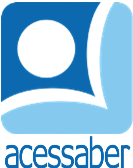 PROF:_______________________________________TURMA:___________NOME:________________________________________________________JÚPITER E O JABUTIERA O DIA DE CASAMENTO DE JÚPITER E O CÉU ESTAVA ILUMINADO DE COMEMORAÇÕES! AS ESTRELAS BRILHAVAM COMO FOGOS DE ARTIFÍCIO E A LUA ESTAVA ENFEITADA COM RAIOS PRATEADOS. JÚPITER HAVIA CONVIDADO TODOS OS ANIMAIS DA TERRA PARA UM BANQUETE NAQUELA NOITE. TODOS ESTAVAM MUITO EMPOLGADOS POR ESTAREM ALI! O ELEFANTE FEZ SUA MALA FAVORITA E CHEGOU NA HORA. O VEADO SURGIU COM SUA MANADA E EXPERIMENTOU OS BOLOS DE NUVENS DELICADAMENTE. ATÉ MESMO O PODEROSO LEÃO APARECEU E SE INCLINOU DIANTE DE JÚPITER. CONTUDO, ALGUÉM ESTAVA FALTANDO. ERA UM PEQUENO JABUTI. ELE ERA UM SUJEITINHO CARRANCUDO, QUE PREFERIA FICAR EM CASA. JÚPITER, SENDO UM DEUS ONISCIENTE, PERCEBEU E, APÓS O BANQUETE DE CASAMENTO TER TERMINADO, PERGUNTOU-LHE POR QUE ELE NÃO TINHA VINDO.- AH! - DISSE O JABUTI. - ANDAR ISSO TUDO ATÉ A SUA CASA, NO CÉU? EU NÃO GOSTO DE DEIXAR MINHA PRÓPRIA CASA, MEU LAR!JÚPITER FICOU OFENDIDO E RESPONDEU:    - SE VOCÊ GOSTA TANTO ASSIM DO SEU LAR, PODE AGORA CARREGÁ-LO NAS COSTAS! - ASSIM ACONTECEU. E AINDA É ATUALMENTE!AUTOR DESCONHECIDOQUESTÕESQUAL É O TÍTULO O TEXTO?R: __________________________________________________________________QUAIS SÃO OS PERSONAGENS PRINCIPAIS DA HISTÓRIA?R: __________________________________________________________________QUANTOS PARÁGRAFOS HÁ NO TEXTO?R: __________________________________________________________________O QUE SE ESTAVA COMEMORANDO?R: ______________________________________________________________________________________________________________________________________COMO ERA A DECORAÇÃO DA FESTA?R: __________________________________________________________________________________________________________________________________________________________________________________________________________QUEM ERAM OS CONVIDADOS?R: ______________________________________________________________________________________________________________________________________QUAIS FORAM OS PRIMEIROS A CHEGAR?R: __________________________________________________________________________________________________________________________________________________________________________________________________________QUEM ESTAVA FALTANDO NA FESTA?R: __________________________________________________________________O QUE O JABUTI RESPONDEU A JÚPITER?R: __________________________________________________________________________________________________________________________________________________________________________________________________________QUAL FOI O CASTIGO DA TARTARUGA?R: __________________________________________________________________________________________________________________________________________________________________________________________________________